                      TECHNINIŲ PARAMETRŲ LAPAS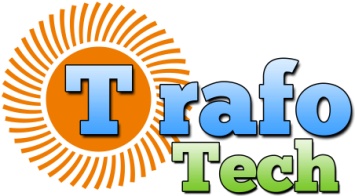 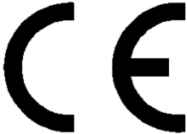                       TRIFAZIS SKIRIAMASIS   TRANSFORMATORIUS  TTS-3  5k 3x400 Dyn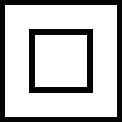 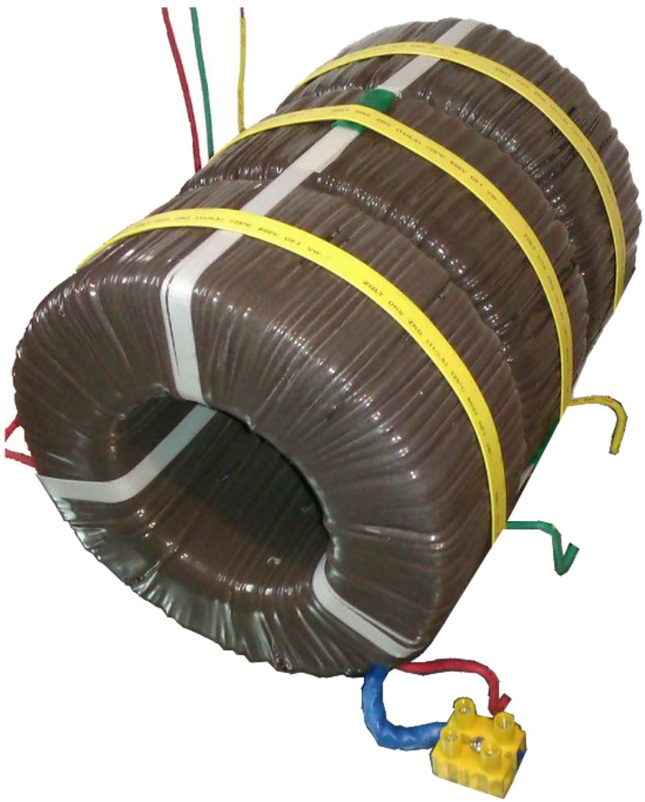 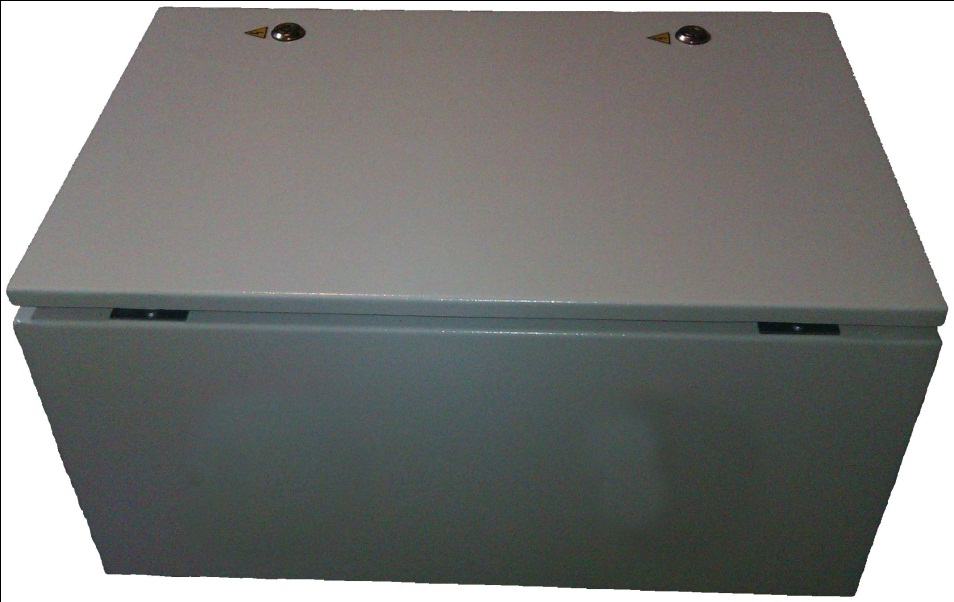 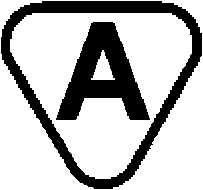 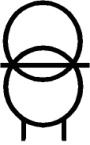 																									                   3~Maitinimo įtampa [PRI]: 							3x400V 3~ 50HzJungčių sistema:									Dyn5Maksimalios apkrovos srovė[Imax]:		    			         3x7,24AIšėjimo įtampa esant tuščiajai eigai [SEC0]:				3x237V	Išėjimo įtampa esant nominaliai apkrovai [SEC]:    		         3x230V 3~50HzNulinė srovė [I0]:						           	105,6mATransformatoriuje išsklaidyta galia [ΔP]:				141WAplinkos temperatūra [ta]:							-40 ÷ +40oCTemperatūros kilimas iš apvijų [ta]:					36,5oCMatmenys  [A/B/h]:								400/300/250mmSvoris:										≈45 kgAtskirų transformatorių parametrai dėl skirtingų šerdžių savybių bei apvijinių laidų gali nežymiai skirtis nuo standartinių. Šie skirtumai neturi įtakos maitinamų įrenginių darbui.TRANSFORMATORIAUS KORPUSAS  TTS-3  5k 3x400 Dyn